Září v Domově důchodců Lipová Koncem měsíce srpna navštívily klientky Domova důchodců Lipová zámek Ploskovice. Prošly si zámek, který byl v historii převážně používán jen jako letní sídlo, podívaly se do grott - což jsou umělé jeskyně v přízemních prostorách zámku otevřené do parku. Po prohlídce zámku si klientky prošly ještě zámeckou zahradu, kde se volně pohybovalo několik pávů. Závěrem si pak vychutnaly malé občerstvení na terase protější restaurace. V září jsme přijali pozvání na akci Loučení s létem v Domově potoky v Chřibské. Akce, která probíhala již po několikáté, se konala venku v areálu domova. Soutěžilo se v tradičních disciplínách zaměřených jak na motoriku, pohyb tak i paměť. Akci zpěvem doprovázeli Jiří Helekal, jehož písničky se klientkám moc líbily. Odpoledne se povedlo, klientky si ho velmi užily. Podobná akce se v polovině září konala i v Domově pro seniory v Krásné Lípě. Opět se soutěžilo, tentokrát ale počasí nepřálo a disciplíny se přesunuly dovnitř budovy. Našemu týmu se vedlo velmi dobře. Obsadili krásné třetí místo a odvezli si kromě diplomů a medailí také krásné ceny, koláč a výborný dort, který si dali ke kávě. 12. září oslavily svůj svátek Marie. Protože je toto jméno u nás zastoupeno velmi početně, rozhodli jsme se uspořádat oslavu s hudbou. Bohužel pro výpadek el. proudu jsme hudbu s tancem museli odložit. Klientkám jsme popřáli vše nejlepší a předali drobné dárky a květiny.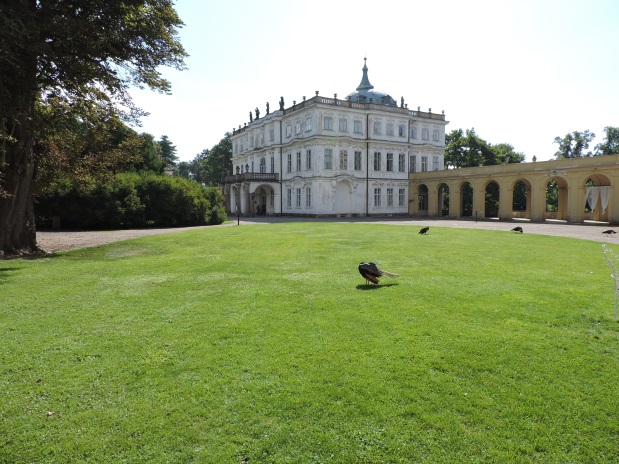 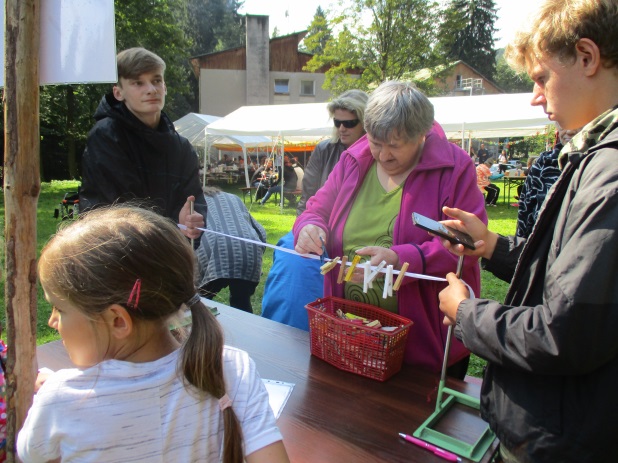 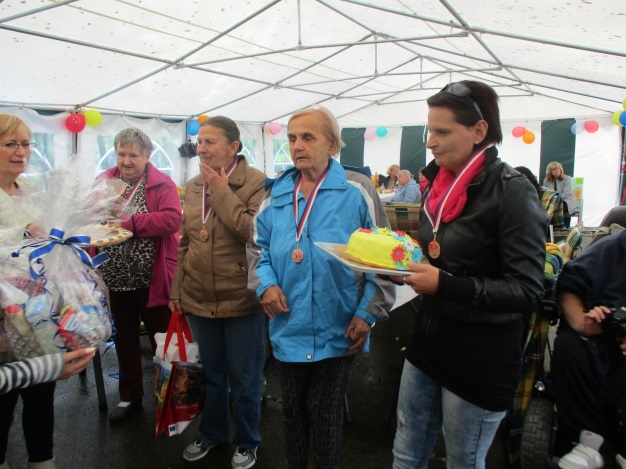 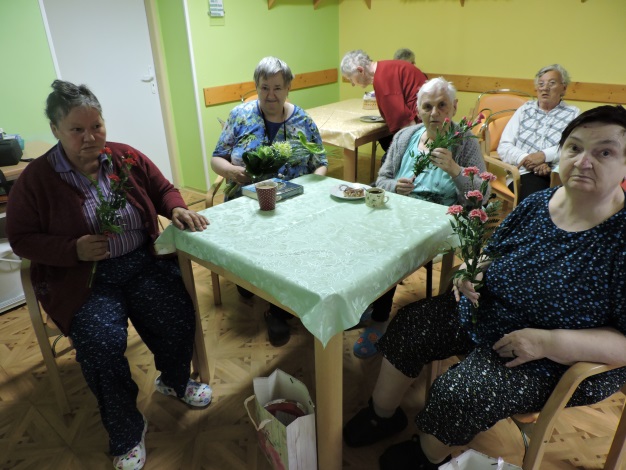 